المقرر الذي اعتمده مؤتمر الأطراف في اتفاقية ميناماتا بشأن الزئبق في اجتماعه الأولالمقرر ا م-1/9: وضع الترتيبات فيما يتعلق بتقييم الفعاليةإن مؤتمر الأطراف،إذ يسلم بالحاجة الملحة لوضع إطار لتقييم فعالية اتفاقية ميناماتا بشأن الزئبق يتضمن نهجاً استراتيجياً فعال الكلفة يوفر بيانات مناسبة وكافية،وإذ يحيط علماً بتجميع المعلومات التي أتيحت عن طريق عملية لجنة التفاوض الحكومية الدولية لإعداد صك عالمي ملزم قانوناً بشأن الزئبق،وإذ يعترف بالتقييمات العالمية للزئبق التي طلبها مجلس إدارة برنامج الأمم المتحدة للبيئة والتقييمات الأولية لاتفاقية ميناماتا بوصفها مصادر هامة للمعلومات تساهم في تقييم الفعالية،1 -	يعتمد المرفقين الأول والثاني لهذا المقرر؛2 -	يطلب إلى الأمانة أن تدعم الأعمال المحددة في هذين المرفقين.المرفق الأول للمقرر ا م-1/9مشروع خريطة طريق لوضع ترتيبات لتزويد مؤتمر الأطراف ببيانات رصد مقارنة، وعناصر إطار لتقييم الفعالية بموجب المادة ٢٢ من اتفاقية ميناماتاالمرفق الثاني للمقرر ا م-1/9مشروع اختصاصات فريق خبراء مخصص معني بوضع ترتيبات لتزويد مؤتمر الأطراف ببيانات رصد مقارنة، وعناصر إطار لتقييم الفعالية بموجب المادة ٢٢ من اتفاقية ميناماتاأولاً -	الولايةينشئ مؤتمر الأطراف بمقتضى هذا فريق خبراء مخصصاً بهدف:(أ)	وضع ترتيبات للرصد، مراعياً في ذلك تجارب الاتفاقات البيئية المتعددة الأطراف الأخرى، بما في ذلك اتفاقية استكهولم، لكي ينظر فيها مؤتمر الأطراف في اجتماعه الثاني، بما في ذلك:’1‘	مخطط عام لأنواع البيانات التي يمكن أن تكون قابلة للمقارنة على أساس عالمي، فضلاً عن توفرها؛’2‘	مشروع خطة يُدمج النتائج القابلة للمقارنة لعمليات الرصد المستقبلية التي قد تقرر البلدان وأصحاب المصلحة الاضطلاع بها؛ وكجزء من هذا العمل:أ-	يستعرض المعلومات عن برامج الرصد القائمة، بما في ذلك من المعلومات التي قدمتها إلى الأمانة حكومات ومنظمات حكومية دولية ومنظمات غير حكومية وغيرها من الجهات المتاحة؛ب-	يقيِّم إلى أي مدىً تلبي المعلومات المستعرضة بموجب الفقرة (أ) ’2‘ أ-احتياجات الرصد المبينة في الفقرة 2 من المادة ٢٢ من الاتفاقية، وعلى هذا الأساس يحدد خيارات لتعزيز قابلية المعلومات المستعرضة للمقارنة واكتمالها؛ج-	يأخذ في الاعتبار الفعالية من حيث التكلفة والطابع العملي، والجدوى، والاستدامة، والتغطية العالمية، والقدرات الإقليمية عند تحديد الفرص المتاحة لإدخال تحسينات في المستقبل على عملية الرصد؛د-	يحدد إمكانات النمذجة المتاحة لتقييم التغيرات في مستويات الزئبق العالمية داخل الأوساط المختلفة وعبرها؛هـ-	يحدد مصادر البيانات التي يمكن استخدامها لتحديد خط أساس؛و-	يحدد الكيفية التي يمكن بها لأنشطة الرصد أن تسهم في وضع إطار تقييم الفعالية؛(ب)	وضع عناصر لإطار لتقييم الفعالية، مع الأخذ في الاعتبار الخبرات المكتسبة في إطار الاتفاقات البيئية المتعددة الأطراف الأخرى، بما في ذلك اتفاقية استكهولم، لكي ينظر فيها مؤتمر الأطراف في اجتماعه الثاني، عن طريق جملة أمور منها ما يلي:’1‘	تحديد الخطوات المطلوبة للاضطلاع بتقييم للفعالية؛’2‘	اقتراح مخطط لسير العملية (جدول) بهدف التخطيط لتقييم الفعالية؛’3‘	تحديد الترتيبات اللازمة لإجراء تقييم الفعالية؛’4‘	صياغة اختصاصات للجنة التي تضع أول تقييم للفعالية؛’5‘	تقييم النهج المحتملة لوضع مؤشرات الأداء.(ج)	إعداد تقرير عن أعماله لتقديمه إلى مؤتمر الأطراف لكي ينظر فيه في اجتماعه الثاني، بما في ذلك توصيات بشأن ترتيبات الرصد وتقييم الفعالية.ثانياً -	العضويةيتألف فريق الخبراء المخصص من ٢٥ خبيراً تحددهم الحكومات من المناطق على النحو التالي: تحدد كل منطقة ما لا يقل عن ثلاثة ممثلين من ذوي الخبرة في ترتيبات الرصد وممثل واحد على الأقل من ذوي الخبرة في تقييم الفعالية.الدول الأفريقية:					٥دول آسيا والمحيط الهادئ:			٥دول أوروبا الوسطى والشرقية:			٥دول أمريكا اللاتينية ومنطقة البحر الكاريبي:		٥دول أوروبا الغربية ودول أخرى:			٥وسيدعو الفريق إلى مشاركة ما يصل إلى ١٠ خبراء من المجتمع المدني، ومجتمعات الشعوب الأصلية، والمنظمات الحكومية الدولية، وقطاع الصناعة، وشراكة الزئبق العالمية التابعة لبرنامج البيئة بصفة مراقبين. وستجري متوازنة مشاركة المراقبين بين المناطق المذكورة أعلاه.وسيدعو الفريق إلى تقديم مساهمات من جهات أخرى من الحكومات والمنظمات الحكومية الدولية ومجتمعات الشعوب الأصلية وقطاع الصناعة، ومنظمات المجتمع المدني لمساعدته في إنجاز عمله.ثالثاً -	المؤهلات الموصى بهاينبغي أن تكون لدى الأعضاء والمراقبين في فريق الخبراء المخصص:(أ)	الخبرة ذات الصلة بتطوير نظام للرصد بهدف جمع وتحليل بيانات عينات الزئبق لأغراض تقييم الاتجاهات، بما في ذلك الخبرة في وضع النماذج و/أو أخذ العينات الأحيائية ومن الكائنات المائية وعينات من الغلاف الجوي و/أو التعرض البشري و/أو المعارف التقليدية الأصلية؛(ب)	الخبرة ذات الصلة بتطوير وتنفيذ عمليات الرصد في إطار الاتفاقات البيئية المتعددة الأطراف، مثل خطة الرصد العالمية في إطار اتفاقية استكهولم؛ أو(ج)	الخبرة ذات الصلة بتقييم الفعالية.رابعاً -	الموظفونيختار فريق الخبراء المخصص رئيسين مشاركين لتيسير الاجتماع.خامساً -	الأمانةتقدم الأمانة الدعم الإداري لفريق الخبراء المخصص.سادساً -	المسائل الإدارية والإجرائيةينطبق النظام الداخلي لمؤتمر الأطراف، مع تعديل ما يلزم تعديله، على فريق الخبراء المخصص.سابعاً -	الاجتماعاتيجتمع فريق الخبراء المخصص وجهاً لوجه مرة واحدة، وسيجتمع مرات أخرى عن طريق التداول عن بعد أو الحلقات الدراسية الشبكية قبل انعقاد الاجتماع الثاني لمؤتمر الأطراف.ثامناً -	اللغةتكون اللغة الإنكليزية هي لغة عمل فريق الخبراء المخصص. ويُترجم تقرير فريق الخبراء المخصص، المقدم إلى مؤتمر الأطراف، إلى اللغات العربية والصينية والفرنسية والروسية والإسبانية.MCالأمم المتحدةالأمم المتحدةUNEP/MC/COP.1/Dec.9Distr.: General22 November 2017ArabicOriginal: Englishبرنامج الأمم المتحدة للبيئة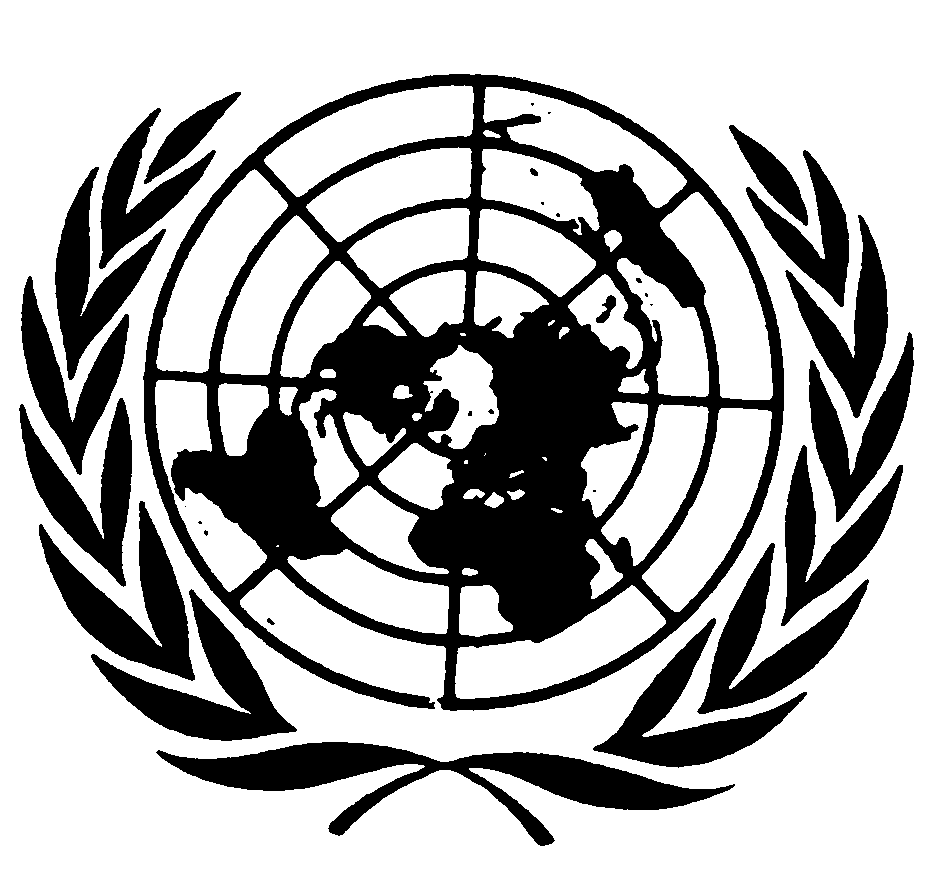 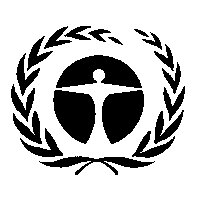 مؤتمر الأطراف في اتفاقية ميناماتابشأن الزئبقالاجتماع الأولجنيف، 24-29 أيلول/سبتمبر 2017النشاطالإطار الزمنيتقديم ترشيحات لفريق الخبراء المخصص، إلى الأمانة عن طريق أعضاء مكتب مؤتمر الأطراف.١ تشرين الثاني/نوفمبر 2017يجتمع فريق الخبراء المخصص وجهاً لوجه، ويستفيد من المعلومات المقدمة من قبل التي جمعتها الأمانة، آخذاً في الاعتبار الأعمال المضطلع بها بموجب الاتفاقات البيئية الأخرى المتعددة الأطراف بما فيها اتفاقية استكهولم.كانون الثاني/يناير-شباط/فبراير ٢٠١٨يعد فريق الخبراء المخصص مشروع التقرير، بما في ذلك الموجز العام، والخطة، وعناصر إطار تقييم الفعالية، وتتيح الأمانة مشروع التقرير للتعليق عليه.١٥ أيار/مايو 2018ينقح فريق الخبراء المخصص التقرير ويضعه في صيغته النهائية، ويشمل ذلك الموجز العام، والخطة، وعناصر إطار تقييم الفعالية، وتحيل الأمانة التقرير إلى الاجتماع الثاني لمؤتمر الأطراف للنظر فيه.٢٠ تموز/يوليه 2018ينظر مؤتمر الأطراف في التقرير النهائي في اجتماعه الثاني.تشرين الثاني/نوفمبر 2018 (تاريخ مؤقت للاجتماع الثاني لمؤتمر الأطراف)